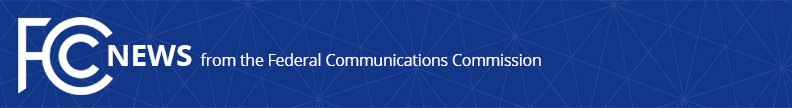 Media Contact: Anne Veigleanne.veigle@fcc.gov For Immediate ReleaseFCC ANNOUNCES NEARLY $84 MILLION IN EMERGENCY CONNECTIVITY FUNDING FOR SCHOOLS AND LIBRARIES Over 15 Million Students Benefitting from Program in Ongoing Workto Help Close the Homework Gap   -- WASHINGTON, November 16, 2022—The Federal Communications Commission today announced it is committing nearly $84 million in a new funding round through the Emergency Connectivity Program, which provides digital services for students in communities across the country.  Today’s funding commitments support applications from all three application windows, benefiting approximately 140,000 students across the country, including students in California, Georgia, Iowa, North Carolina, Minnesota, Oklahoma, Pennsylvania and South Carolina.“For a successful education, every student needs after-school access to digital tools for doing homework and engaging with teachers,” said Chairwoman Rosenworcel.  “This latest round of funding brings us closer to the goal of closing the Homework Gap.”To date, the Commission has committed over $6.3 billion to schools and libraries across the country as part of the Emergency Connectivity Program, which launched last year.  The program has provided schools and libraries three different “application windows” for schools and libraries to apply for support.  Today’s announcement will support over 180 schools, 20 libraries, and 5 consortia.The funding can be used to support off-campus learning, such as nightly homework, to ensurestudents across the country have the necessary support to keep up with their education.  To date, the program has provided support to approximately 10,500 schools, 1,000 libraries, and 100 consortia, and providing over 12 million connected devices and over 7 million broadband connections.  Of the over $6.3 billion in funding commitments approved to date, approximately $4.1 billion is supporting applications from Window 1; $833 million from Window 2; and $1.4 billion from Window 3.  More details about which schools and libraries have received funding commitments can befound at https://www.fcc.gov/emergency-connectivity-fund.###
Media Relations: (202) 418-0500 / ASL: (844) 432-2275 / Twitter: @FCC / www.fcc.gov This is an unofficial announcement of Commission action.  Release of the full text of a Commission order constitutes official action.  See MCI v. FCC, 515 F.2d 385 (D.C. Cir. 1974).